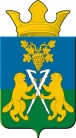 ДУМАНицинского сельского поселенияСлободо – Туринского  муниципального  районачетвертого созываРЕШЕНИЕ   от  29 августа 2022 года                                                               №  353 -НПА  с.Ницинское.	О внесении изменений в Решение Думы Ницинского сельского поселения от 20.06.2019г № 151-НПА «Об утверждении Положения о заработной плате лиц, замещающих муниципальные должности в  Ницинском сельском поселении на постоянной основе»В соответствии с Трудовым кодексом Российской Федерации, Федеральным законом от 06.10.2003 № 131-ФЗ "Об общих принципах организации местного самоуправления в Российской Федерации", Законом Свердловской области от 26.12.2008 № 146-ОЗ "О гарантиях осуществления полномочий депутата представительного органа муниципального образования, члена выборного органа местного самоуправления, выборного должностного лица местного самоуправления в муниципальных образованиях, расположенных на территории Свердловской области",  Уставом Ницинского сельского поселения, решением Думы  Ницинского сельского поселения Слободо-Туринского муниципального района от  28.07.2022г  № 347-НПА «Об увеличении (индексации) размеров должностных окладов лиц, замещающих муниципальные должности  Ницинского сельского Слободо-Туринского муниципального района на постоянной основе, муниципальных служащих  Ницинского сельского поселения Слободо-Туринского муниципального района»,  Дума Ницинского сельского поселенияРЕШИЛА:          1. Внести в решение Думы Ницинского сельского поселения от 20.06.2019г № 151-НПА «Об утверждении Положения о заработной плате лиц, замещающих муниципальные должности в  Ницинском сельском поселении на постоянной основе» (далее- Решение)  следующие  изменения:1.1. В пункте 8 Решения слова «2,37 должностного оклада» заменить словами «2,79 должностного оклада».1.2. В пункте 10 Решения слова «30,5 должностного оклада» заменить словами «35,5 должностного оклада».1.3. В пункте 8 Решения слова «2,0 должностного оклада» заменить словами «2,41 должностного оклада».1.4. В пункте 10 Решения слова «26 должностного оклада» заменить словами «31 должностного оклада».          1.5. Приложение «Размер должностного оклада лиц, замещающих муниципальные должности Ницинского сельского поселения на постоянной основе» Положения изложить в новой редакции согласно Приложению №1 к настоящему решению.2.Настоящее решение вступает в силу со дня его подписания и распространяет свое действие на правоотношения, возникающие с 01.08.2022г         3. Опубликовать настоящее решение в  печатном средстве массовой информации Думы и Администрации Ницинского сельского поселения «Информационный вестник Ницинского сельского поселения», а также обнародовать путем размещения на официальном сайте Ницинского сельского поселения (www.nicinskoe.ru).        4.  Контроль  за исполнением   данного решения возложить на комиссию по  экономической политике  и муниципальной собственности (председатель комиссии  Полякова М.А.).Председатель Думы Ницинского                            Глава Ницинского                     сельского поселения                         сельского поселения       _____________Л.Д.Хомченко              __________ Т.А.КузевановаПриложение № 1 к Положению о заработной плате лиц, замещающих муниципальные должности в  Ницинском сельском поселении на постоянной основеРазмерыдолжностного оклада лиц, замещающих муниципальные должности Ницинского сельского поселения на постоянной основе (в рублях)№п/пНаименование должности Размеры должностных окладов№п/пНаименование должности VIII группа1231.Глава сельского поселения Ницинского сельского поселения22 9502.Председатель Думы Ницинского сельского поселения22950